Пресс-конференцияТема: «Итоги деятельности Свердловского УФАС России за 2015 год. 
Планы на 2016 год»В 2015 году Федеральная антимонопольная служба отметила свое 25-летие. За прошедшие 25 лет антимонопольное ведомство динамично менялось, и также стремительно совершенствовалась законодательная база, направленная на развитие рыночной экономики. В этот период количество законов, нормативных актов, направленных на защиту конкуренции, значительно увеличилось.Стоит отметить наиболее значимые преобразования в структуре и полномочиях антимонопольного органа в 2015 году. С 1 января, в связи с упразднением Федеральной службы по оборонному заказу функции контроля за соблюдением законодательства в этой сфере (в части ценообразования) были переданы ФАС России. С учетом сложившейся геополитической обстановки передача данных полномочий свидетельствует о доверии к антимонопольному органу Президента Российской Федерации и Правительства Российской Федерации.Еще одно важное событие связано с упразднением Федеральной службы по тарифам и передачей ее функций ФАС России. Эти изменения направлены на совершенствование государственного управления и контроля в сфере антимонопольного и тарифного регулирования, а также на оптимизацию структуры федеральных органов исполнительной власти.К настоящему времени антимонопольное ведомство получило достаточно широкие полномочия, связанные с контролем за соблюдением законодательства в самых значимых секторах экономики. Подобная синергия позволит ФАС России добиться наилучших результатов в конкурентной политике и экономическом развитии страны.По итогам 2014 года Свердловская область занимала 16 место в Рейтинге субъектов Российской Федерации по степени интенсивности конкуренции и состоянию конкурентной среды. Отчет работы за 2015 год:1. Контроль за монополистической деятельностью1.1. За 2015 год в Свердловское УФАС России поступило более 1250 заявлений о нарушении статей 10, 11, 14 и 17 Закона о защите конкуренции. Это на 52 % больше по сравнению с 2014 годом (820 обращений).  1.2. 	В отчетный период Свердловским УФАС России возбуждено и рассмотрено 29 дела по ст. 10 и 11 Закона «О защите конкуренции», это на 31 % больше по сравнению с аналогичным периодом 2014 года (22 дела).1.3. 	Выдано 73 предупреждения:Исполнено – 54Не исполнено – 8 (возбуждены дела)Отменено – 2 Приостановлено – 1в стадии исполнения – 8.Это, практически в 3 раза больше по сравнению с аналогичным периодом 2014 года (28 предупреждений).Нарушения в сфере:Газ – 50 предупрежденийЭлектроэнергетика – 14 предупрежденийТепло/водоснабжение - 5 предупрежденийЖелезнодорожные перевозки - 4 предупреждения.1.4. В отчетном периоде Свердловским УФАС России в рамках рассмотрения административных дел:  наложено административных штрафов (сумма указана без учета отмены и снижения судами) –  138 661 270,95 руб.наложено административных штрафов (сумма указана с учетом отмены и снижения судами) –  92 061 603,38 рублей.2015 год – взыскано административных штрафов – 18 423 105,71 руб. (это в 3 раза больше по сравнению с 2014 годом (5 588 251,48 рублей).2. Контроль за соблюдением законодательства о рекламе и недобросовестной конкуренции2.1. За 2015 год в Свердловское УФАС России поступило 524 заявления по рекламе и недобросовестной конкуренции, из них:403 заявления по рекламе;121 заявление с жалобой на недобросовестную конкуренцию.Это на 40 % меньше по сравнению с 2014 годом (882 заявления).В 2014 году большую часть заявлений – 499 – составили заявления с жалобой на поступление на абонентские номера заявителей SMS-рекламы, согласие на получение которой абоненты не давали, в чем были усмотрены признаки нарушения ч. 1 ст. 18 ФЗ «О рекламе».2.2. В отчетный период Свердловским УФАС возбуждено 167 дел, это в 2 раза меньше по сравнению с 2014 годом (333 дела), из них:159 дел возбуждено по признакам нарушения рекламного законодательства;8 дел по признакам нарушения антимонопольного законодательства (недобросовестная конкуренция).В 2015 г. существенно снизилось количество заявлений о нарушении 
ч. 1 ст. 18 (Реклама, распространяемая по сетям электросвязи) ФЗ «О рекламе» – поступило 115 заявлений, возбуждено по данной норме 70 дел.Преимущественно, в 2015 году Свердловским УФАС России на основании заявлений с жалобой на ненадлежащую рекламу возбуждены дела по признакам нарушения рекламного законодательства в отношении: рекламы финансовых услуг; рекламы, содержащей непристойные и/или оскорбительные образы; рекламы, в которой отсутствует часть существенной информации о рекламируемом товаре и при этом искажается смысл информации и вводятся в заблуждение потребители рекламы.За 2015 год в Свердловское УФАС России поступило 21 заявление с жалобой на использование в рекламе бранных слов, непристойных и оскорбительных образов (ч.6 ст.5 ФЗ «О рекламе»).В 2015 году было возбуждено 10 дел по признакам нарушения ч.6 ст.5 ФЗ «О рекламе». По 6 делам признан факт нарушения ч.6 ст.5 ФЗ «О рекламе». 4 дела находятся в стадии рассмотрения.В 2015 году Свердловским УФАС России по признакам нарушения антимонопольного законодательства были возбуждены дела по недобросовестной конкуренции, связанные с приобретением и использованием тождественного либо сходного до степени смешения фирменного наименования, использования товарного знака заявителя. Возросло количество заявлений с жалобой на недобросовестную конкуренцию на рынке перевозчиков, а также на рынке управления многоквартирными домами.2.3. В отчетном периоде Свердловским УФАС России наложено административных штрафов – 10 000 020 рублей.Взыскано административных штрафов – 2 549 000 руб.3. Контроль за экономической конкуренцией3.1. Законодательство о торговлеРассмотрено 7 заявлений (в 2014 году – 17) о нарушении Закона о торговле, в том числе 1 заявление – по статье 13 (в 2014 году – 15), 6 заявлений о нарушении статьи 14 Закона (в 2014 году - 0), по статье 15 заявления не рассматривались (в 2014 году – 2).В 2015 году дела о нарушении Закона о торговле не возбуждались, факты нарушений не признавались (в 2014 году – признано нарушений 3). В 2015 году установлены следующие торговые сети, осуществляющие деятельность на территории Свердловской области, доля которых в 2014 году превышает 25%:Следует отметить, что по сравнению с предыдущим отчетным периодом, ТС «Магнит» расширило географию своего присутствия в Свердловской области с 2 муниципальных образований до 9, также как и ТС «Монетка», включая ТС «Райт» - с 11 до 16 муниципальных образований Свердловской области. 3.2. План мероприятий ФАС России по контролю за ситуацией на продовольственных рынкахУправлением как в 2014 году, так и в 2015 году во исполнение Плана мероприятий ФАС России по контролю за ситуацией на продовольственных рынках по реализации постановления Правительства РФ от 07.08.2014 № 778 «О мерах по реализации Указа Президента РФ от 06.08.2014 № 560 «О применении отдельных специальных экономических мер в целях обеспечения безопасности РФ» (утв. приказом ФАС России от 14.08.2014 № 525/14), поручений ФАС России (исх. № ИА/32275-Пр/14 от 12.08.2014, исх. № ЦА/46527/14 от 17.11.2014 об усилении контроля за соблюдением требований антимонопольного законодательства на рынке круп) в еженедельном режиме проводился мониторинг оптово-отпускных цен на продовольственные товары. Изменение цен приведено в таблице.Согласно таблице рост оптово-отпускных цен в декабре 2015 года по сравнению с 2014 годом зафиксирован на:- рыбу мороженную неразделанную – 37,77%; -яблоки – 22,76%; -молоко питьевое – 11,81%; -говядину (кроме бескостного мяса) – 10,60%;-свинину (кроме бескостного мяса) – 7,7%; -рис – 5,77%, куры (кроме куриных окорочков) – 3,71%.В тоже время у ряда поставщиков в декабре 2014 года по сравнению с декабрем 2015 года наблюдается снижение оптово-отпускных цен на:-картофель – 25,71%;-морковь – 19,32%;-лук репчатый – 15,46%;-капусту свежую белокочанную – 8,29%;-масло сливочное – 5,09%;-крупу гречневую – 0,02%.Помимо этого, в 2015 году в адрес Управления поступило более 100 письменных и устных обращений о повышении цен на:- сахар-песок;- крупу гречневую;- свинину; - говядину;- яйцо куриное;- морковь;- картофель;- капусту свежую белокочанную;- рыбу мороженную (минтай и горбуша);- хлеб и хлебобулочные изделия.Больше всего жалоб поступило в 2015 году на следующие торговые сети: «Ашан», «Магнит», «Монетка», «Пятерочка», «Карусель», «Кировский», «Мегамарт».По результатам поступивших жалоб дела о нарушении антимонопольного законодательства не возбуждались.Управлением в 2015 году проведено 8 проверок торговых сетей (в 2014 году – 2), в том числе с участием органов Прокуратуры, на предмет соблюдения требований Федерального закона от 28.12.2009 № 381-ФЗ «Об основах государственного регулирования торговой деятельности в Российской Федерации», в том числе:  - ООО «Элемент-Трейд» (торговая сеть «Монетка»); - ООО «Ашан» (торговая сеть «Ашан»); - ЗАО «ТАНДЕР» (торговая сеть «Магнит»), - ООО «ЛЕВ» (торговая сеть «Кировский»);- ООО «7 ключей» (торговая сеть «Семь ключей»);- ООО «Русские традиции» (торговая сеть «Семь ключей»);- ОАО Торговый центр «Семь ключей» (торговая сеть «Семь ключей»),в результате которых признаки нарушения антимонопольного законодательства не выявлены.За непредставление информации о ценах, о причинах их роста в рамках еженедельного мониторинга, а также при рассмотрении заявлений в 2015 году назначено поставщикам продовольственных товаров и торговым сетям административных штрафов на сумму 830 тыс. руб., взыскано – 506 тыс. руб. (в 2014 году – штрафы не назначались).3.3. Поручение ФАС России (исх. № ИА/30802/14 от 31.07.2014) о еженедельном мониторинге цен на сжиженный углеводородный газ3.4. Поручения ФАС России об усилении контроля на рынке нефтепродуктов В декабре 2015 года по сравнению с декабрем 2014 года наблюдается рост розничных цен на автомобильные бензины и дизельное топливо.3.5. Поручения ФАС России об усилении контроля на рынке лекарственных препаратовВ 2015 году Управлению поручено усилить контроль за ценами на лекарственные препараты, входящие в перечень жизненно необходимых и важнейших лекарственных препаратов (далее – ЖНВЛП), а также проведение внеплановых проверок аптечных организаций (приказ ФАС России № 107/15 от 26.02.2015).В рамках мероприятий проверялось применение предельных размеров оптовых и розничных надбавок к ценам на ЖНВЛП, установленных постановлением РЭК Свердловской области № 149-ПК от 01.12.2010.	По результатам проведенных проверок нарушений не выявлено, размеры оптовых и розничных надбавок, установленные Постановлением РЭК Свердловской области, находятся в допустимых пределах.В 2015 году в Управление поступило 6 заявлений о повышении цен на лекарственные препараты (в 2014 году – 1).3.6. Реализация мероприятий Стандарта развития конкуренцииВ 2015 году Управление Федеральной антимонопольной службы по Свердловской области во исполнение приказа ФАС России и в целях оценки изменений состояния конкуренции в результате реализации мероприятий Стандарта развития конкуренции в субъектах Российской Федерации установило:1. На рынке услуг проводного и мобильного широкополосного доступа к сети Интернет со скоростью не менее 1 Мбит/секунду. В результате проведенного анализа Управлением установлено следующее. На территории Свердловской области услуги проводного и мобильного широкополосного доступа к сети Интернет со скоростью не менее 1 Мбит/секунду предоставляют 146 операторов. Доля домохозяйств, расположенных на территории Свердловской области, где только один оператор связи оказывает услуги широкополосного доступа к сети Интернет, составляет 0,84 % от общего количества домохозяйств Свердловской области. Доля домохозяйств, расположенных на территории Свердловской области, где ни один оператор связи не оказывает услуги широкополосного доступа к сети Интернет, составляет 0,37 % от общего количества домохозяйств Свердловской области1. В соответствии со Стандартом развития конкуренции в субъектах Российской Федерации для данного рынка установлен целевой показатель: доля домохозяйств, имеющих возможность пользоваться услугами проводного или мобильного широкополосного доступа к сети Интернет со скоростью не менее 1 Мбит/секунду, предоставляемыми не менее чем двумя операторами связи и (или) провайдерами, должна составлять к 2016 году не менее 60 %. На сегодняшний день установленный показатель на территории Свердловской области достигнут.2. На рынке услуг по управлению многоквартирными домамиДоли негосударственных (немуниципальных) управляющих организаций от общего числа управляющих организаций, осуществляющих деятельность по управлению многоквартирными домами в городах с населением более 100 тыс. чел., составляют: - в городе Екатеринбург – 98,7%;-в городе Нижний Тагил – 98,4%; -в городе Каменск-Уральский – 100%;-в городе Первоуральск – 84,6%.Согласно Стандарту развития конкуренции в субъектах Российской Федерации данный показатель должен быть к 2016 году 90%.4. Контроль в сфере закупок товаров, работ, услуг для обеспечения государственных и муниципальных нужд4.1. За 2015 год в Управление поступило 1663 жалобы на действия государственных и муниципальных заказчиков, что на 19 % меньше по сравнению с 2014 года (2045 жалоб).В 2015 году было подано 306 жалоб (18,4 %) на действия заказчиков при осуществлении закупок для федеральных нужд, 651 жалоб (39,1 %) при осуществлении закупок для нужд Свердловской области, наибольшая доля (42,5 %) или 706 жалоб при осуществлении закупок для муниципальных нужд.В результате рассмотрения по существу обоснованными были признаны 
38 % от общего количества рассмотренных жалоб.4.2. В 2015 году в результате рассмотрения жалоб и проведенных внеплановых проверок выявлено 934 нарушения законодательства о контрактной системе, 
(174 на федеральном уровне (18,6 %), 341 на областном уровне (36,5 %), 419 на местном уровне заказчиков (44,9 %). Это на 28 % меньше по сравнению с 2014 годом (1299 нарушений).Основная масса нарушений выявлена в процедуре отбора участников закупок, а также в части размещения информации о закупке в единой информационной системе, в том числе некорректное описание объекта закупки, установление неправомерных требований к участникам закупки, к заявкам на участие.4.4. В 2015 году Управлением рассмотрено 461 обращение заказчиков о внесении участников закупок в РНП (это на 14 % больше по сравнению с 
2014 г., 403 обращения).По итогам рассмотрения внесены в РНП 276 лиц (60 % от общего количества рассмотренных обращений). Основной причиной включения в РНП является уклонение участника закупки от заключения контракта.Законность и обоснованность решений УФАС подтверждена судами. Так, в ходе судебного обжалования вынесенных решений о включении в РНП около 75% решений остаются в силе.Судебное обжалование постановлений о наложении административного штрафа оканчивается их отменой примерно в 10% случаев.4.5. В 2014 году Управлением было возбуждено 107 дел об административных правонарушениях, на 82 лица наложен штраф на общую сумму 1 453 000 руб., взыскано 1 162 400 руб.За 2015 год в производстве Свердловского УФАС находилось 378 дел об административных правонарушениях (это в 3 раза больше по сравнению с 2014 годом), на 202 лиц наложен штраф на общую сумму 2 731 468 руб., взыскано 
2 162 039 руб.№ 223-ФЗ «О закупках товаров, работ, услуг отдельными видами юридических лиц»За 2015 год в Управление поступило 380 жалоб на действия организаторов торгов, что на 28 % больше по сравнению с 2014 года (273 жалоб).В результате рассмотрения по существу обоснованными были признаны 
15 % от общего количества рассмотренных жалоб.5. Контроль государственного оборонного заказа5.1. С 6 сентября 2015 г. полномочия контрольного органа в сфере государственного оборонного заказа официально предоставлены 6 территориальным органам ФАС России.В целях укрепления межведомственного взаимодействия, разрешения проблемных вопросов, возникающих при осуществлении контрольно-надзорных полномочий в сфере оборонно-промышленного комплекса и противодействию нарушениям коррупционного характера созданы межведомственные рабочие группы при прокуратурах субъектов РФ, входящих в Уральский Федеральный округ.С октября 2015 г. Свердловским УФАС России проведено 8 выездных проверочных мероприятий предприятий ОПК УрФО на предмет соблюдения ими Федерального закона № ФЗ-275 «О государственном оборонном заказе». В ходе проверок основными нарушениями законодательства в сфере государственного оборонного заказа являются:несоблюдение сроков изготовления продукции, либо выполнения работ по государственным контрактам;завышение начальной цены контракта за счет увеличения плановой трудоемкости изготовления изделий;несоблюдение требований законодательства в части ведения раздельного учета результатов финансово-хозяйственной деятельности, а также режима использования отдельного специального счета;несоблюдение головными исполнителями условий контрактов в части сроков и объемов авансирования.5.2. По результатам проведенных проверок возбуждено 7 административных дел в отношении должностных лиц по фактам выявленных нарушений. В 2016 году Свердловский УФАС России планирует провести порядка 14 выездных проверок предприятий оборонно-промышленного комплекса, по результатам которых будут составлены акты и выданы соответствующие предписания должностным лицам.6. Контроль органов власти 6.1. За 2015 год в Свердловское УФАС России поступило 646 обращений граждан, юридических лиц, органов о нарушении, по мнению заявителей антимонопольного законодательства (это в 2 раза больше по сравнению с 2014 годом, 300 обращений).За указанный период рассмотрено:Жалоб на действия организатора торгов (статья 18.1 Закона о защите конкуренции) – 123 (аналогичный показатель в 2014 году), из которых признаны: обоснованными – 46, необоснованными – 70, отозваны – 7.Обращений о даче согласия о предоставлении государственных и муниципальных преференций – 50 (в 2014 году – 41 обращение), по которым приняты решения:- Не требуется согласия антимонопольного органа – 3;- Выдано согласие – 15;- Выдано согласие с ограничением – 6;- Отказано – 12;- Возвращено – 14.Обращений о внесение сведений в реестр недобросовестных участников аукционов – 6, из которых 1 было возвращено, в связи с несоблюдением требований порядка, по остальным было принято решение о внесении сведений в реестр.6.2. Рассмотрено дел о нарушении органами власти антимонопольного законодательства – 36 (в 2014 году – 33 дела), из которых по 35 принято решение об установлении нарушений антимонопольного законодательства и выдано 17 предписаний об устранении нарушения антимонопольного законодательства и их последствий. Прекращено – 1.Из рассмотренных дел: статья  15 – 27, выдано 14 предписаний; (2014 год: 28/ выдано 7 предписаний)статья 16 – 1, выдано 1 предписание; (2014 год: 2/ выдано 1 предписание)статья 17 – 2 дела, предписания не выдавались, нарушения устранены в  добровольном порядкестатья 17.1 – 6 дел, выдано 2 предписания. 6.3. Кроме того, за указанное время Управлением вынесено Постановлений о привлечении к административной ответственности – 51, (это на 60 % больше по сравнению с 2014 годом, 32 Постановления) в т.ч.:ч. 2.6 ст. 19.5 КоАП РФ (неисполнение предписания) – 3; (2014 год – 4)ч. 5 ст. 19.8 КоАП РФ  (непредставление сведений) – 7; (2014 – 2)ч. 1 ст. 14.32 КоАП РФ (антиконкурентные соглашения) – 33;ч. 1 ст. 14.9 КоАП РФ (ограничение конкуренции органами власти) – 8, 
из которых привлечены главы муниципальных образований - 2 (один повторно), 
1 председатель Думы, 1 зам. министра Свердловской области, 1 зам. главы и 2 должностных лиц ОМС. (2014 год – 26).В 2016 году планируется рассмотреть 14 дел об административном правонарушении (ст. 14.9 КоАП РФ).6.4. Всего постановлений вынесено на общую сумму 2 млн. 739 тыс. рублей (это в 13 раз больше, чем в 2014 году 216 000 руб.), из которых 2 млн. 268 тыс. оплачено, по неоплаченным штрафам либо не истек срок на добровольную оплату (ст. 32.2 КоАП РФ – не позднее шестидесяти дней), либо материалы направлены на принудительное исполнение в ФССП. (в 2014 году оплачено 132 000 руб.)7. Внедрение Стандарта развития конкуренцииУказом Президента Российской Федерации от 4 ноября 2014 г. № 705 Перечень направлений для оценки эффективности деятельности высших должностных лиц (руководителей высших исполнительных органов государственной власти) субъектов РФ по созданию благоприятных условий ведения предпринимательской деятельности, утвержденный указом Президента Российской Федерации от 10 сентября 2012 г. № 1276, дополнен направлением «Содействие развитию конкуренции на основе стандарта развития конкуренции в субъектах Российской Федерации». В 2015 году распоряжением Правительства Российской Федерации 
от 05.09.2015 № 1738-р утверждена новая редакция Стандарта развития конкуренции в Российской Федерации.Новый Стандарт усиливает акцент на региональной специфике субъекта Российской Федерации, как по созданию условий для развития конкуренции между хозяйствующими субъектами в отраслях экономики, так и при формировании перечня социально значимых рынков.В 2015 году в Свердловской области начался процесс внедрения «Стандарта развития конкуренции в Российской Федерации» (далее – Стандарт). В соответствии с Указом Губернатора Свердловской области от 07.05.2015 
№ 202-УГ «О координационной комиссии по содействию развитию конкуренции в Свердловской области» создана Координационная комиссия по содействию развитию конкуренции в Свердловской области, где ответственным исполнительным органом государственной власти Свердловской области, определяющим основные направления работы Координационной комиссии, является Министерство инвестиций и развития Свердловской области. В состав комиссии включены представители исполнительных органов государственной власти Свердловской области, УФАС по Свердловской области, представители общественных организаций, представляющих интересы предпринимателей и потребителей, представители бизнес сообщества. В соответствии с новыми требованиями Стандарта, перечень рынков обязательных для включения в «дорожную карту» был расширен. Если в старой редакции содержалось 6 рынков и 3 системных мероприятия, то в новой редакции – 11 рынков и 6 системных мероприятия. В этой связи, в тех субъектах РФ, в которых утвержден перечень социально значимых и приоритетных рынков, в указанный документ необходимо было внести соответствующие изменения. 8. Судебные заседанияВ 2015 году более чем 300 дел, в которых Свердловское УФАС России являлось истцом или ответчиком в процессе, рассмотренных по существу Арбитражным судом Свердловской области. (2015 г. 322 дела; 2014 – 294 дела).В 2015 году были изменены/отменены в судах апелляционной/кассационной инстанции менее чем 15 % решений (45), за 2014 год аналогичный показатель.При этом в менее чем трети случаев суд становился на сторону лиц, оспаривавших действия и решения Свердловского УФАС (89).Значимые дела, где позиция Свердловского УФАС была признана судом, в том числе Высшими судебными инстанциями, законной и объективной, касались таких социально значимых сфер как, образование, транспорт и энергетика.ИТОГОВАЯ ЦИФРАПо состоянию на 23.12.2015 г. в результате уплаты штрафов перечислено поступлений в бюджет порядка 27 693 924 руб.9. Базовая кафедра Антимонопольного регулирования и развития конкуренции ФГБОУ ВПО УрГЭУ9.1. 2 апреля 2015 года в УрГЭУ была создана базовая кафедра Антимонопольного регулирования и развития конкуренции при Управлении Федеральной антимонопольной службы по Свердловской области.Целью создания базовой кафедры является усиление практической направленности образовательного процесса, качественная подготовка высококвалифицированных специалистов по образовательным программам, соответствующим профилю деятельности Свердловского УФАС России ориентированным на удовлетворение кадровых потребностей Свердловской области.В течение 2015 года руководитель Свердловского УФАС России 
Д.В. Шалабодов, являясь заведующим кафедры принимал активное участие в ее работе, это:открытые лекции для магистрантов, студентов УрГЭУ, а также школьников старших классов, направленные на повышение экономико-правовой и гражданской культуры, формирование понимания в среде молодежи важности создания благоприятной конкурентной среды;участие в образовательном процессе в рамках подготовки бакалавров и магистрантов по направлениям (Бакалавриат: направление Экономика, профиль «Экономика и право», Магистратура: направление Экономика, профиль «Экономика и право коммерческих и некоммерческих организаций, направление «Государственный аудит», Программа «Государственный аудит в национальной экономике»);научное руководство по диссертационным исследованиям (закреплено 2 магистранта)содействие популяризации конкурентного права, как одной из базовых образовательных дисциплин;оказание методической помощи кафедре.В настоящее время Свердловским УФАС России разрабатывается образовательная программа на 2016 год.1. В связи с систематическими нарушениями в рамках проведения закупочной деятельности, оказывающих негативный эффект для экономики Свердловской области, Свердловским УФАС разрабатывается Программа в области дополнительного профессионального образования специалистов в сфере закупок товаров, работ, услуг для обеспечения государственных и муниципальных нужд, повышения уровня квалификации должностных лиц, занятых в сфере закупок с учетом требований № 44-ФЗ и № 223-ФЗ. По итогам обучения предусмотрена обязательная аттестация специалистов. 2. Система антимонопольного регулирования призвана обеспечить эффективное функционирование экономических отношений хозяйствующих субъектов и снизить риски правонарушений. Наряду с установлением юридической ответственности профилактической мерой в этой сфере выступает 
комплаенс-система. В настоящее время осуществление предпринимательской деятельности юридическим лицом, занимающим доминирующее положение на товарном рынке, сопряжено с высокими антимонопольными рисками. При этом, размеры оборотных административных штрафов достигают нескольких миллионов рублей. Большое количество имущественных санкций, которые могут быть применены к допустившему нарушение хозяйствующему субъекту, представляют серьезную угрозу для его экономического благополучия.Свердловское УФАС заинтересовано в том, чтобы антимонопольные правонарушения были сведены к минимуму или исключены, поэтому важное значение приобретает процедура их предупреждения. Не менее важным механизмом предупреждения правонарушений мог бы стать антимонопольный комплаенс, который используется компаниями, имеющими потенциальную возможность нарушить законодательство. Он представляет собой внутреннюю систему предупреждения нарушений антимонопольного законодательства организацией (хозяйствующим субъектом) и ее отдельными должностными лицами. Его задача – предупреждение возможных правонарушений и минимизация антимонопольных рисков.Для Управления внедрение института комплаенса могло бы стать важной составляющей развития антимонопольной политики.В связи с этим, Свердловским УФАС в настоящее время прорабатывается вопрос о разработке Программы по адвокатированию антимонопольного комплаенса как одного из направлений снижения рисков правонарушений.9.2. Всероссийская акция «Молодежь за честную конкуренцию»В рамках юбилейных мероприятий – 25-летия антимонопольных органов Российской Федерации, Свердловским УФАС России была организована и проведена акция «Молодежь за честную конкуренцию». 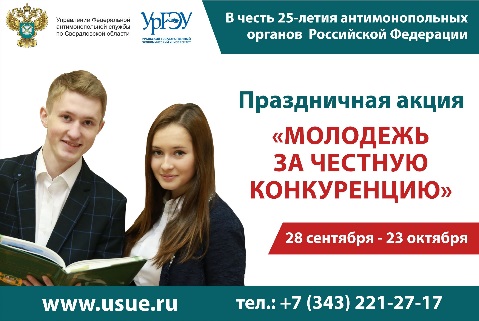 Акция «Молодежь за честную конкуренцию» проходила на площадке УрГЭУ с 28 сентября по 23 октября. 
В течение этого времени участникам были предложены мастер-классы, деловые игры, открытые лекции от представителей Свердловского УФАС. В рамках акции организаторами был предусмотрен ряд спортивных мероприятий. Так, например, для студентов был организован турнир по волейболу, а для сотрудников УрГЭУ и УФАС – турнир по плаванию. Всем участникам предоставлялась уникальная возможность проявить себя в разных творческих сферах и показать свои знания в экономике, в области права и антимонопольного регулирования. У студентов появилась возможность войти в роль, как заявителя, так и ответчика, а также попробовать написать решение и выступить перед «комиссией» Свердловского УФАС России.В торжественном открытии мероприятий акции приняли участие представители Администрации Губернатора и Правительства Свердловской области, представители Законодательного Собрания Свердловской области, общественных организаций и союзов. В акции приняли участие студенты крупнейших ВУЗов Уральского федерального округа, порядка 800-та участников. Это, бакалавры и магистранты Уральского государственного экономического университета, студенты Уральского института управления Российской академии народного хозяйства и госслужбы, студенты Уральского Федерального университета и Уральского государственного университета путей сообщения, а также школьники старших классов. Особенно хочется отметь активное участие бакалавров заочной формы обучения, филиалов УрГЭУ города Нижнего Тагила и Каменск-Уральского. Программа мероприятий включала мастер-классы и деловые игры по следующим направлениям:«Контроль законодательства в сфере закупок товаров, работ, услуг»;«Контроль в сфере ограничения монополистической деятельности»;«Контроль органов власти»;«Контроль законодательства о рекламе»;«Контроль за экономической концентрацией».Экспертами мероприятий выступили профессорско-преподавательский состав университетов, а также сотрудники Свердловского УФАС.Руководитель Свердловского УФАС Д.В. Шалабодов прочитал открытую лекцию для школьников старших классов «Деятельность Свердловского УФАС по контролю за соблюдением антимонопольного законодательства, защите и развитию конкуренции».Заключительным этапом акции стало торжественное закрытие и церемония награждения победителей мастер-классов, деловых игр, конкурса «Яркие примеры нарушения антимонопольного законодательства» и спортивных состязаний. Победители получили благодарственные письма, а лучшие из лучших зачислены в перспективный резерв Свердловского УФАС России.В торжественном закрытии акции приняли участие: заместитель руководителя ФАС России – Овчинников Максим Александрович, руководитель Свердловского УФАС России – Шалабодов Дмитрий Валерьевич, ректор УрГЭУ, представители органов власти и общественных организаций, участники акции - студенты, магистранты, бакалавры ВУЗов Уральского федерального округа. Результат Акции: Повышение престижа и общественной оценки ФАС России, широкое распространение знаний о защите и развитие конкуренции.Повышение экономико-правовой и гражданской культуры, формирование понимания в среде молодежи важности создания благоприятной конкурентной среды.более 10-ти мастер-классов и деловых игр, а также конкурсов и спортивных мероприятий, где приняло участие более 800 человек - студентов крупнейших ВУЗов Уральского федерального округа, ученики старших классов образовательных учреждений г. Екатеринбурга.86 работ студентов приняло участие в конкурсе «Яркие примеры нарушения антимонопольного законодательства».проведена интерактивная экскурсия по УФАС по Свердловской области.48 % участников Акции проявили желание в дальнейшем связать свою профессиональную деятельность с ФАС и пройти преддипломную практику в Свердловском УФАС.10 магистрантов включены в перспективный резерв Свердловского УФАС.информационное сопровождение: размещение баннера в центре г. Екатеринбурга (ул. 8-е Марта/Народной воли 62/45) о проведении Акции, проведение Акции было освещено в СМИ (Интерфакс-Урал, ЛентаКом.ру, Студенческая правда, сайт Свердловского УФАС, прилагается).более 100 положительных отзывов.Гостями и участниками акции был отмечен высокий уровень организации и качества проведения мероприятия, выполнение поставленных задач на высоком профессиональном уровне. «Хочу выразить огромную благодарность организаторам мероприятий в честь акции «Молодежь за честную конкуренцию» в нашем университете, за предоставленную возможность узнать больше об антимонопольном законодательстве, о деятельности Свердловского УФАС России, а также за возможность почувствовать себя в роли специалиста, от которого зависит принятие справедливого решения», - студентка 3 курса УрГЭУ - Монастырева Ирина.«Проведение подобных мероприятий вносят свой вклад в развитие экономики нашей страны, формирование у молодежи правильных представлений о защите и развитии конкуренции», - заместитель руководителя ФАС России – Овчинников М.А.10. Адвокатирование конкуренцииВ работе Управления сегодня, пожалуй, одним из наиболее интересных является вопрос, связанный с адвокатированием и защитой конкуренции. За 2015 год Свердловским УФАС России проведена значительная работа по адвокатированию конкуренции.Проведены пресс-конференции, круглые столы, семинары по вопросам практики применения антимонопольного законодательства, законодательства о рекламе, законодательства о контрактной системе.За 2015 год более 900 материалов о деятельности Управления вышло в печатных СМИ и Интернет; было принято 113 граждан на личном приеме у руководителя Свердловского УФАС России.При Свердловском УФАС России создан Общественно-консультативный совет, в состав которого вошли представители: Свердловского областного отделения Общероссийской общественной организации малого и среднего предпринимательства «ОПОРА РОССИИ», сопредседатель совета, НП «Союза малого и среднего бизнеса Свердловской области», Уральской торгово-промышленной палаты, Регионального объединения работодателей «Объединение предпринимательских организаций работодателей малого и среднего бизнеса Свердловской области».Также, в сентябре 2015 года создан Экспертный консультативный совет по применению законодательства о рекламе. В состав экспертного совета о рекламе вошли представители: ОАО «Областное телевидение», ООО «Херст Шкулев Диджитал Урал» (Портал Е1), а также представители университетов Свердловской области.11. Основные направления работы Свердловского УФАС России на 2016 годРеализация основных положений «четвертого антимонопольного пакета».Рассмотрение антимонопольным органом жалоб в сфере строительства на акты или действия (бездействия) федеральных органов исполнительной власти, органов государственной власти субъектов РФ, органов местного самоуправления, либо осуществляющих функции указанных органов организаций, должностных лиц указанных органов и организаций, а также на действия (бездействия) организаций, осуществляющих эксплуатацию сетей (в связи с вступлением в силу 10 января 2016 года ФЗ от 13.07.2015 № 250-ФЗ «О внесении изменений в Федеральный закон «О защите конкуренции» и отдельные законодательные акты РФ»).Реализация основных задач, поставленных в Послании Президента Российской Федерации Федеральному Собранию Российской Федерации в декабре 2015 года.Содействие внедрению Стандарта развития конкуренции в Российской Федерации. Реализация положений Дорожной карты по развитию конкуренции.Проведение плановых и внеплановых проверок по контролю за соблюдением законодательства в сфере государственного оборонного заказа 
(далее - ГОЗ) по Уральскому федеральному округу.Проведение плановых проверок соблюдения законодательства о контрактной системе при проведении закупок товаров, работ, услуг для государственных и муниципальных нужд.Проведение проверок по контролю за соблюдением антимонопольного законодательства территориальными органами федеральных органов исполнительной власти, органами государственной власти субъектов Российской Федерации, органами местного самоуправления, а также исполняющими их функции органами или организациями; пресечение недопущения, ограничения, устранения конкуренции.Усиление контроля на рынках сельскохозяйственной продукции, сырья и продовольствия, лекарственных препаратов, автомобильных бензинов и дизельного топлива и других социально значимых товарных рынках в рамках полномочий антимонопольного органа.Оценка изменений состояния конкуренции в результате реализации мероприятий Стандарта развития конкуренции в субъектах Российской Федерации во исполнение поручения ФАС России.Выполнение Плана ФАС России по анализу состояния конкуренции на товарных рынках на 2016 год.Применение мер антимонопольного реагирования при выявлении признаков нарушения антимонопольного законодательства и законодательства о торговле на рынках сельскохозяйственной продукции, сырья и продовольствия, лекарственных препаратов, автомобильных бензинов и дизельного топлива.Согласование антимонопольным органом создание государственных и муниципальных унитарных предприятий. Исключения составляют лишь случаи создания унитарных предприятий на основании федерального закона, акта Президента Российской Федерации или Правительства Российской Федерации. Адвокатирование конкуренции.Участие в реализации обучающих Программ в области дополнительного профессионального образования на площадке Базовой кафедры Антимонопольного регулирования и развития конкуренции УрГЭУ, повышение экономико-правовой и гражданской культуры, формирование понимания в среде молодежи важности создания благоприятной конкурентной среды.Обозначение торговой сетиНаименование 
юридического лицаМуниципальный район,  
городской округ 
Свердловской областиТС «Монетка»,ТС «Райт»ООО «Элемент-Трейд»,ООО «Фокус-Ритейл», ООО «Торговая Компания Атлас»Артемовский городской округТС «Монетка»,ТС «Райт»ООО «Элемент-Трейд»,ООО «Фокус-Ритейл», ООО «Торговая Компания Атлас»Шалинский городской округТС «Монетка»,ТС «Райт»ООО «Элемент-Трейд»,ООО «Фокус-Ритейл», ООО «Торговая Компания Атлас»Арамильский городской округТС «Монетка»,ТС «Райт»ООО «Элемент-Трейд»,ООО «Фокус-Ритейл», ООО «Торговая Компания Атлас»Камышловский городской округТС «Монетка»,ТС «Райт»ООО «Элемент-Трейд»,ООО «Фокус-Ритейл», ООО «Торговая Компания Атлас»Березовский городской округТС «Монетка»,ТС «Райт»ООО «Элемент-Трейд»,ООО «Фокус-Ритейл», ООО «Торговая Компания Атлас»Городской округ Верхняя ТураТС «Монетка»,ТС «Райт»ООО «Элемент-Трейд»,ООО «Фокус-Ритейл», ООО «Торговая Компания Атлас»Волчанский городской округТС «Монетка»,ТС «Райт»ООО «Элемент-Трейд»,ООО «Фокус-Ритейл», ООО «Торговая Компания Атлас»Городской округ ДегтярскТС «Монетка»,ТС «Райт»ООО «Элемент-Трейд»,ООО «Фокус-Ритейл», ООО «Торговая Компания Атлас»Городской округ ЗаречныйТС «Монетка»,ТС «Райт»ООО «Элемент-Трейд»,ООО «Фокус-Ритейл», ООО «Торговая Компания Атлас»Асбестовский городской округТС «Монетка»,ТС «Райт»ООО «Элемент-Трейд»,ООО «Фокус-Ритейл», ООО «Торговая Компания Атлас»городской округ КрасноуфимскТС «Монетка»,ТС «Райт»ООО «Элемент-Трейд»,ООО «Фокус-Ритейл», ООО «Торговая Компания Атлас»городской округ Нижняя СалдаТС «Монетка»,ТС «Райт»ООО «Элемент-Трейд»,ООО «Фокус-Ритейл», ООО «Торговая Компания Атлас»Полевской городской округТС «Монетка»,ТС «Райт»ООО «Элемент-Трейд»,ООО «Фокус-Ритейл», ООО «Торговая Компания Атлас»городской округ Верхнее ДубровоТС «Монетка»,ТС «Райт»ООО «Элемент-Трейд»,ООО «Фокус-Ритейл», ООО «Торговая Компания Атлас»Городской округ Верх-НейвинскийТС «Монетка»,ТС «Райт»ООО «Элемент-Трейд»,ООО «Фокус-Ритейл», ООО «Торговая Компания Атлас»Городской округ ЗАТО СвободныйТС «Магнит»ЗАО «Тандер»Городской округ РевдаТС «Магнит»ЗАО «Тандер»Туринский городской округТС «Магнит»ЗАО «Тандер»Муниципальное образование город АлапаевскТС «Магнит»ЗАО «Тандер»Городской округ ДегтярскТС «Магнит»ЗАО «Тандер»Ивдельский городской округТС «Магнит»ЗАО «Тандер»Городской округ КраснотурьинскТС «Магнит»ЗАО «Тандер»Городской округ КрасноуральскТС «Магнит»ЗАО «Тандер»Городской округ Верх-НейвинскийТС «Магнит»ЗАО «Тандер»Малышевский городской округТС «Кировский»ООО «Лев», ООО «Вера», ООО «Маркет»Городской округ РевдаТС «Кировский»ООО «Лев», ООО «Вера», ООО «Маркет»Городской округ Верхняя ПышмаТС «Красное&Белое»ООО «Лабиринт-Екатеринбург»Городской округ ДегтярскТС «Пятерочка»ЗАО «Торговый дом 
«Перекресток»Камышловский городской округТС «Тешер»ООО «Тешер»Волчанский городской округТС «Элект»ООО «Элект»Городской округ Среднеуральск№ п/пВид продукцииСредняя оптово-отпускная цена в декабре 2014 года, руб.Средняя оптово-отпускная цена в декабре 2015, руб.Изменение цен в декабре 2015 года по сравнению с декабрем 2014 года, в %1.Говядина (кроме бескостного мяса)189,86210,00+10,602.Свинина (кроме бескостного мяса)196,14211,26+7,73.Кура (кроме куриных окорочков)127,97132,72+3,714.Рыба мороженная неразделанная135,68186,93+37,775.Масло сливочное335,80318,72-5,096.Молоко питьевое35,2239,38+11,817.Капуста белокочанная свежая19,0617,48-8,298.Картофель  17,8113,23-25,719.Лук репчатый19,6116,58-15,4610.Морковь18,2214,70-19,3211.Яблоки59,2672,75+22,7612.Греча62,7362,72-0,0213.Рис82,7587,53+5,77СПРАВОЧНО:СПРАВОЧНО:СПРАВОЧНО:СПРАВОЧНО:СПРАВОЧНО:Индексы потребительских цен на товары и услуги(период с начала отчетного года в % к соответствующему периоду предыдущего года)Индексы потребительских цен на товары и услуги(период с начала отчетного года в % к соответствующему периоду предыдущего года)Индексы потребительских цен на товары и услуги(период с начала отчетного года в % к соответствующему периоду предыдущего года)Индексы потребительских цен на товары и услуги(период с начала отчетного года в % к соответствующему периоду предыдущего года)Индексы потребительских цен на товары и услуги(период с начала отчетного года в % к соответствующему периоду предыдущего года)2014 год2015 годв Российской Федерациив Российской Федерации107,82115,7в Свердловской областив Свердловской области107,89116,0Средняя розничная цена в декабре 2014 года, руб./л.Средняя розничная цена в декабре 2015 года, руб./л.Изменение цен в Свердловской области в декабре 2015 года по сравнению с декабрем 2014 года, %16,4715,94-3,22Средняя розничная цена на моторное топливо в г. Екатеринбурге, руб. за литр Средняя розничная цена на моторное топливо в г. Екатеринбурге, руб. за литр Средняя розничная цена на моторное топливо в г. Екатеринбурге, руб. за литр Средняя розничная цена на моторное топливо в г. Екатеринбурге, руб. за литр Средняя розничная цена на моторное топливо в г. Екатеринбурге, руб. за литр Средняя розничная цена на моторное топливо в г. Екатеринбурге, руб. за литр Средняя розничная цена на моторное топливо в г. Екатеринбурге, руб. за литр Средняя розничная цена на моторное топливо в г. Екатеринбурге, руб. за литр ТопливоВ декабре 2014 годаВ декабре 2014 годаВ декабре 2014 годаВ декабре 2015 годаВ декабре 2015 годаИзменение в декабре 2015 года по сравнению с декабрем 2014 года, %Изменение в декабре 2015 года по сравнению с декабрем 2014 года, %92 (93)31,9131,9131,9134,0534,05+6,70+6,709534,2834,2834,2836,2936,29+5,86+5,86ДТ (зимнее/летнее)34,7034,7034,7036,3036,30+4,61+4,61Средняя розничная цена на моторное топливо в г. Нижний Тагил, руб. за литр Средняя розничная цена на моторное топливо в г. Нижний Тагил, руб. за литр Средняя розничная цена на моторное топливо в г. Нижний Тагил, руб. за литр Средняя розничная цена на моторное топливо в г. Нижний Тагил, руб. за литр Средняя розничная цена на моторное топливо в г. Нижний Тагил, руб. за литр Средняя розничная цена на моторное топливо в г. Нижний Тагил, руб. за литр Средняя розничная цена на моторное топливо в г. Нижний Тагил, руб. за литр Средняя розничная цена на моторное топливо в г. Нижний Тагил, руб. за литр Топливо В декабре 2014 годаВ декабре 2014 годаВ декабре 2014 годаВ декабре 2015 годаВ декабре 2015 годаИзменение в декабре 2015 года по сравнению с декабрем 2014 года, %Изменение в декабре 2015 года по сравнению с декабрем 2014 года, %92 (93)31,7931,7931,7933,8933,89+6,60+6,609534,3234,3234,3236,3936,39+6,04+6,04ДТ (зимнее/летнее)34,6934,6934,6936,2536,25+4,50+4,50Средняя розничная цена на моторное топливо в г. Реж, руб. за литр Средняя розничная цена на моторное топливо в г. Реж, руб. за литр Средняя розничная цена на моторное топливо в г. Реж, руб. за литр Средняя розничная цена на моторное топливо в г. Реж, руб. за литр Средняя розничная цена на моторное топливо в г. Реж, руб. за литр Средняя розничная цена на моторное топливо в г. Реж, руб. за литр Средняя розничная цена на моторное топливо в г. Реж, руб. за литр Средняя розничная цена на моторное топливо в г. Реж, руб. за литр ТопливоВ декабре 2014 годаВ декабре 2014 годаВ декабре 2014 годаВ декабре 2014 годаВ декабре 2015 годаВ декабре 2015 годаИзменение в декабре 2015 года по сравнению с декабрем 2014 года, %92 (93)31,9131,9131,9131,9133,9733,97+6,469532,9432,9432,9432,9436,3836,38+10,45ДТ (зимнее/летнее)34,6934,6934,6934,6936,2536,25+4,50СПРАВОЧНО:СПРАВОЧНО:СПРАВОЧНО:Индексы потребительских цен на товары и услуги(период с начала отчетного года в % к соответствующему периоду предыдущего года)Индексы потребительских цен на товары и услуги(период с начала отчетного года в % к соответствующему периоду предыдущего года)Индексы потребительских цен на товары и услуги(период с начала отчетного года в % к соответствующему периоду предыдущего года)2014 год2015 годв Российской Федерации107,82115,7в Свердловской области107,89116,0№ п/пСудебная инстанцияОбщее количество судебных заседаний, прошедших в 2014/2015 гг. по судебным делам, где УФАС России являлось истцом или ответчикомОбщее количество судебных заседаний, прошедших в 2014/2015 гг. по судебным делам, где УФАС России являлось истцом или ответчиком, в которых присутствовали представители УФАС (включая видеоконференцсвязь)1Первая инстанция404 / 432375 / 3992Апелляционная инстанция134 / 12127 / 303Кассационная инстанция 59 / 5539 / 43